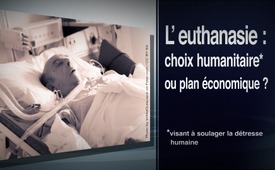 L’euthanasie : choix humanitaire ou plan économique ?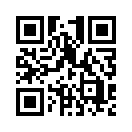 Le sujet de l’euthanasie a fait en France l’objet d’un débat public de six mois. Selon la psychanalyste et essayiste Véronique Hervouët, l’euthanasie serait prônée comme un acte humanitaire, une « aide à mourir » fraternelle.Le sujet de l’euthanasie a fait en France l’objet d’un débat public de six mois. Selon la psychanalyste et essayiste Véronique Hervouët, l’euthanasie serait prônée comme un acte humanitaire, une « aide à mourir » fraternelle. Cependant derrière cela se trouveraient des associations mues par une idéologie et des intérêts tout à fait contraires à l’humanisme. Jacques Attali, membre du groupe Bilderberg et conseiller influent des chefs d’Etat français, préconise : 
« Dès qu’il dépasse 60/65 ans, l’homme vit plus longtemps qu’il ne produit et il coûte cher à la société. [...] Il est préférable que la machine humaine s’arrête brutalement plutôt qu’elle se détériore progressivement. […] L’euthanasie sera un instrument essentiel de nos sociétés futures. » 
Autrement dit, l’euthanasie promue comme une « bonne action » n’est qu’une feinte pour que la population l’accepte. En réalité elle ne sert qu’à abréger la vie humaine lorsqu’elle est devenue « inutilement coûteuse, et non rentable ».
* visant à soulager la détresse humainede ep/pmSources:http://www.bvoltaire.fr/leuthanasie-une-bonne-affaire-pour-qui/
http://4.bp.blogspot.com/-Vhuwt960SfQ/UIQkZeJUsgI/AAAAAAAAHIw/VyS2n4Sl5OI/s1600/preview006.png
http://1.bp.blogspot.com/-WBoLxRHe26c/UIQkZ3JrZdI/AAAAAAAAHI8/Q0bLgsO1BLI/s1600/preview007.pngCela pourrait aussi vous intéresser:#Bilderberg-fr - Groupe Bilderberg - www.kla.tv/Bilderberg-frKla.TV – Des nouvelles alternatives... libres – indépendantes – non censurées...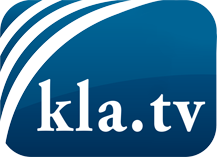 ce que les médias ne devraient pas dissimuler...peu entendu, du peuple pour le peuple...des informations régulières sur www.kla.tv/frÇa vaut la peine de rester avec nous! Vous pouvez vous abonner gratuitement à notre newsletter: www.kla.tv/abo-frAvis de sécurité:Les contre voix sont malheureusement de plus en plus censurées et réprimées. Tant que nous ne nous orientons pas en fonction des intérêts et des idéologies de la système presse, nous devons toujours nous attendre à ce que des prétextes soient recherchés pour bloquer ou supprimer Kla.TV.Alors mettez-vous dès aujourd’hui en réseau en dehors d’internet!
Cliquez ici: www.kla.tv/vernetzung&lang=frLicence:    Licence Creative Commons avec attribution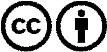 Il est permis de diffuser et d’utiliser notre matériel avec l’attribution! Toutefois, le matériel ne peut pas être utilisé hors contexte.
Cependant pour les institutions financées avec la redevance audio-visuelle, ceci n’est autorisé qu’avec notre accord. Des infractions peuvent entraîner des poursuites.